ZAŁĄCZNIK do Zarządzenia nr 7/2020 DYREKTORA ZESPOŁU SZKÓŁ IM. ARMII KRAJOWEJ OBWODU „GŁUSZEC” – GRÓJEC W GRÓJCU Z DNIA 31 sierpnia 2020 r. w sprawie: biblioteki szkolnej w Zespole Szkół im. Armii Krajowej Obwodu „Głuszec” – Grójec w Grójcu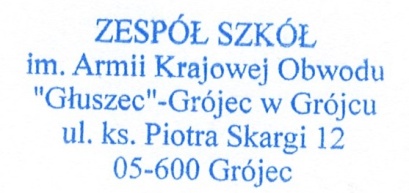 REGULAMIN BIBLIOTEKIW ZESPOLE SZKÓŁ IM. ARMII KRAJOWEJ OBWODU „GŁUSZEC”- GRÓJEC W GRÓJCU1.Z biblioteki mogą korzystać uczniowie, nauczyciele, pracownicy administracji szkoły i rodzice uczniów.2. Z księgozbioru można korzystać w godzinach otwarcia biblioteki.3. Warunkiem wypożyczenia książki jest posiadanie przez ucznia identyfikatora ze zdjęciem lub legitymacji szkolnej.4. Po upływie terminu zwrotu czytelnik jest zobowiązany oddać książkę lub ją prolongować, o ile nie jest zarezerwowana.5. Czytelnik może prosić o zarezerwowanie potrzebnej mu książki. Prośbę czytelników o zarezerwowanie książki uwzględnia się w kolejności zamówień.6. Czytelnikom, którzy nie oddają książek w terminie, zostaje ograniczona możliwość wypożyczania książek. W stosunku do czytelników przetrzymujących książki mogą być zastosowane kary zgodnie z ustaleniami Rady Pedagogicznej.7. W przypadku zniszczenia lub zagubienia książki, czytelnik jest zobowiązany do odkupienia takiej samej lub wpłaca równowartość książki na rynku.8. Wszystkie wypożyczone książki (inne dokumenty) powinny być zwrócone przed zakończeniem roku szkolnego w ogłoszonym terminie.9. Czytelnicy opuszczający szkołę (pracownicy i uczniowie) zobowiązani są do pobrania zaświadczenia potwierdzającego zwrot materiałów z biblioteki.10. Wszystkie zbiory biblioteczne należy szanować, a zauważone uszkodzenia zgłaszać bibliotekarzowi.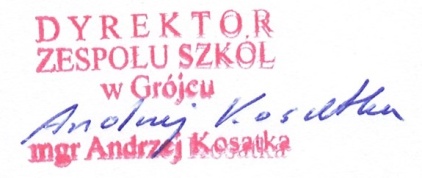 